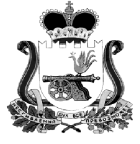 КРАСНИНСКАЯ РАЙОННАЯ ДУМАРЕШЕНИЕот 29 ноября 2021 года                                                                                       № 51Об утверждении перечня имущества, являющегося государственной собственностью Смоленской области и передаваемого в собственность муниципального образования «Краснинский район» Смоленской областиВ соответствии с Законом Смоленской области от 21.02.2002 года №22-з «О порядке управления и распоряжения государственной собственностью Смоленской области», постановлением Администрации Смоленской области от 29.08.2002 года №217 «Об утверждении  порядка принятия решения о передаче объектов государственной собственности Смоленской области в собственность  муниципального образования и передачи объектов государственной собственности Смоленской области в собственность муниципального образования», Положением «О порядке управления и распоряжения имуществом, находящимся в муниципальной собственности муниципального образования «Краснинский район» Смоленской области», утвержденным решением Краснинской районной Думы от 09.06.2017 года №81, обращением Администрации муниципального образования «Краснинский район» Смоленской области, Краснинская районная ДумаРЕШИЛА:1. Утвердить прилагаемый перечень имущества, являющегося государственной собственностью Смоленской области и передаваемого в собственность муниципального образования «Краснинский район» Смоленской области.2. Просить Департамент имущественных и земельных отношений Смоленской области рассмотреть вопрос о передаче имущества, являющегося государственной собственностью Смоленской области, в собственность муниципального образования «Краснинский район» Смоленской области и подготовить проект распоряжения Администрации Смоленской области.Приложение к решениюКраснинской районной Думыот 29 ноября 2021 г. № 51ПЕРЕЧЕНЬимущества, являющегося государственной собственностью Смоленской области и подлежащего передаче в собственность муниципального образования«Краснинский район» Смоленской областиПредседательКраснинской районнойДумы___________И.В. Тимошенков                                         Глава  муниципального                               образования «Краснинский район»                                        Смоленской области                                     ___________С.В. Архипенков№ п/пНаименование товараЦена за единицу,руб.Количество, шт.Сумма, руб.Специальный автобус для перевозки детей. ЭПТС 164301035732724, идентификационный номер (VIN) Х1М3205ХХМ0002868, марка ПАЗ, коммерческое наименование 320570-02, номер двигателя 524500М1004896, номер шасси (рамы) отсутствует, номер кузова (кабины, прицепа) Х1М3205ХХМ0002868, цвет кузова (кабины, прицепа) желтый, год изготовления 2021 2 375 200,0012 375 200,00Специальный автобус для перевозки детей. ЭПТС 164301033686801, идентификационный номер (VIN) X96A66R33М0826006 , марка ГАЗ, коммерческое наименование GAZelle NEXT, номер двигателя А27500М0900012, номер шасси (рамы) отсутствует, номер кузова (кабины, прицепа) А66R33M0057682, цвет кузова (кабины, прицепа) желтый, год изготовления 2021 1 889 330,0011 889 330,00